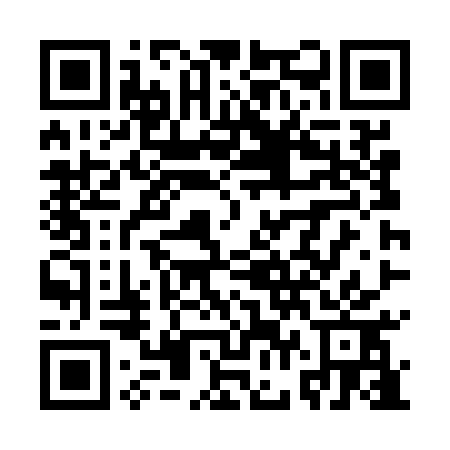 Prayer times for Wola Orzeszowska, PolandMon 1 Apr 2024 - Tue 30 Apr 2024High Latitude Method: Angle Based RulePrayer Calculation Method: Muslim World LeagueAsar Calculation Method: HanafiPrayer times provided by https://www.salahtimes.comDateDayFajrSunriseDhuhrAsrMaghribIsha1Mon4:036:0512:355:027:069:012Tue4:006:0312:355:037:089:033Wed3:576:0012:355:047:109:054Thu3:545:5812:345:067:129:085Fri3:515:5612:345:077:139:106Sat3:485:5312:345:087:159:127Sun3:455:5112:335:097:179:158Mon3:425:4912:335:117:199:179Tue3:395:4712:335:127:209:2010Wed3:365:4412:335:137:229:2211Thu3:335:4212:325:147:249:2512Fri3:295:4012:325:157:259:2713Sat3:265:3812:325:177:279:3014Sun3:235:3512:325:187:299:3315Mon3:205:3312:315:197:319:3516Tue3:165:3112:315:207:329:3817Wed3:135:2912:315:217:349:4118Thu3:105:2612:315:227:369:4419Fri3:065:2412:305:247:389:4620Sat3:035:2212:305:257:399:4921Sun3:005:2012:305:267:419:5222Mon2:565:1812:305:277:439:5523Tue2:525:1612:305:287:459:5824Wed2:495:1412:305:297:4610:0125Thu2:455:1212:295:307:4810:0426Fri2:425:1012:295:317:5010:0727Sat2:385:0712:295:327:5210:1028Sun2:345:0512:295:347:5310:1429Mon2:305:0312:295:357:5510:1730Tue2:265:0112:295:367:5710:20